اعلام برنامه های ورود یا خروج موسسه بیمه از بورس و اعلام تغییر وضعیت سهام در بورس :در حال حاضر شرکت بیمه سینا با نماد وسین در بازار پایه فرابورس میباشد و معاملات آن در حال انجام است.این شرکت در سال 99 درخواست ورود به بازار اصلی بورس را داشته که در حال تهیه امید نامه و ارسال سایر اطلاعات و مدارک جهت پذیرش در بازار مذکور می باشد.عنوان  مدرک:   اعلام برنامه های ورود یا خروج موسسه بیمه از بورس و اعلام تغییر وضعیت سهام در بورس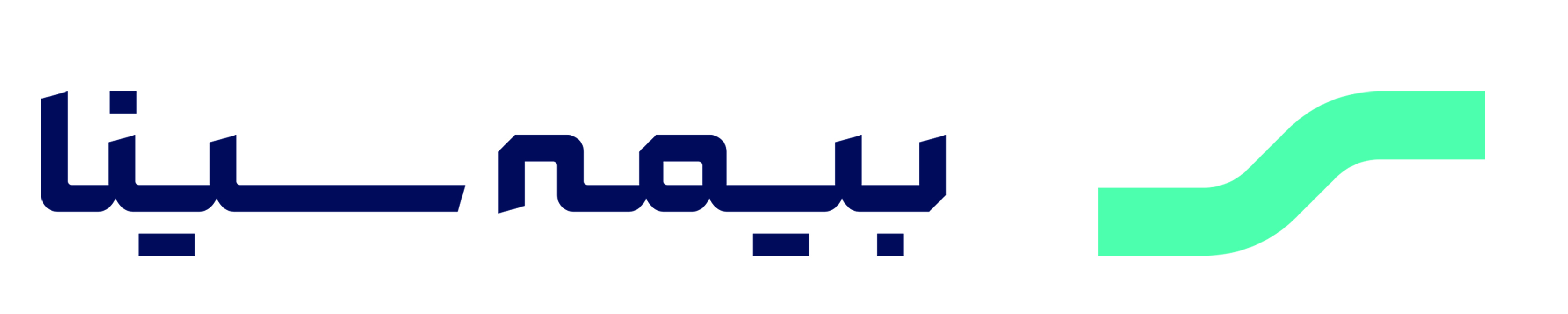 